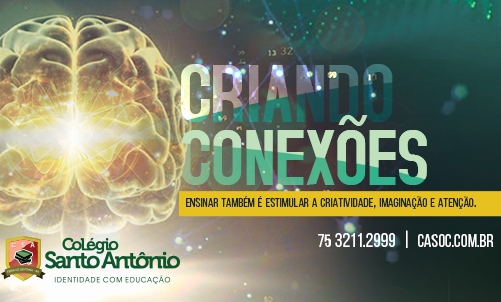 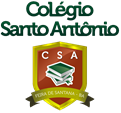 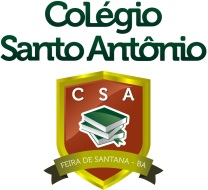 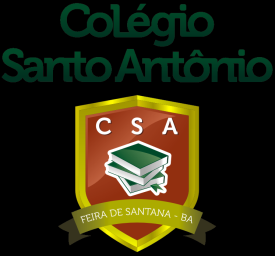 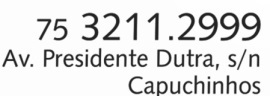 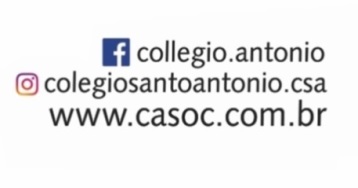 SIMULADOS SIMULADOS SIMULADOS DATADISCIPLINASPESO06/10Português (15 questões), Língua Estrangeira e Literatura (13 questões cada), História da Arte (7 questões), Geografia e História (10 questões cada), Filosofia e Sociologia (8 questões cada) e Atualidades (6 questões) + Redação.3,010/10Matemática (20 questões), Geometria (10 questões), Física, Química e Biologia (15 questões cada). 3,0SIMULADO DESAFIO ENEMSIMULADO DESAFIO ENEMDATADISCIPLINAS18/09Linguagens, Códigos e suas Tecnologias e Redação, Ciências Humanas e suas Tecnologias.19/09Matemática e suas Tecnologias e Ciências da natureza e suas Tecnologias.BIOLOGIAGEOMETRIAQUÍMICASOCIOLOGIAATUALIDADESPARCIAL/ GLOBAL/ SIMULADOBIOLOGIA IPARCIAL/ GLOBAL/ SIMULADO- Sentidos- Sistema endócrino- Origem da vida - Doenças provocadas por protozoários- Doenças provocadas por vermesBIOLOGIA IIPARCIAL/ GLOBAL/ SIMULADO- Neodarwismo Mutações e recombinação gênicaDeriva genética e Efeito do fundadorEspeciaçãoEquilíbrio de Hardy-Weinberg (E H – W)- Doenças Virais, bacterianas e fúngicas.PARCIAL/GLOBAL/SIMULADO- Cilindros- Cone- Esfera- Troncos PARCIAL/GLOBAL/SIMULADO- Equilíbrio Químico:Caracterização do sistema em equilíbrio. Constante de equilíbrioProduto iônico da água, equilíbrio ácido-base e Ph.Solubilidade dos sais e hidrólise.Fatores que alteram o sistema em equilíbrio.Aplicação do equilíbrio químico no cotidiano.-Eletroquímica:Transformações químicas e energia elétricaReação de oxirredução Potenciais padrões de reduçãoPilhaEletróliseLeis de Faraday- Química Orgânica:Características gerais dos compostos orgânicosPrincipais funções orgânicasEstrutura e propriedades de Hidrocarbonetos.PARCIAL/GLOBAL/SIMULADO- Democracia, cidadania e direitos humanos.- Democracia - Teoria democrática moderna e contemporânea.- Cidadania e direitos humanos- Democracia, cidadania e direitos humanos no Brasil.- Movimentos sociais- Movimentos sociais como fenômenos - Características estruturais dos movimentos sociais.- Movimentos tradicionais e movimentos novos.PARCIAL/GLOBAL/SIMULADO- A  História do Brasil a partir da participação do negro- Zumbi dos Palmares e Lucas da Feira- Questões de preconceito Racial- Constituição Federal e da Bahia no que se refere ao negro- Estatuto da Igualdade Racial.PARCIAL/ GLOBAL/ SIMULADOBIOLOGIA IPARCIAL/ GLOBAL/ SIMULADO- Sentidos- Sistema endócrino- Origem da vida - Doenças provocadas por protozoários- Doenças provocadas por vermesBIOLOGIA IIPARCIAL/ GLOBAL/ SIMULADO- Neodarwismo Mutações e recombinação gênicaDeriva genética e Efeito do fundadorEspeciaçãoEquilíbrio de Hardy-Weinberg (E H – W)- Doenças Virais, bacterianas e fúngicas.INGLÊSPARCIAL/GLOBAL/SIMULADO- Equilíbrio Químico:Caracterização do sistema em equilíbrio. Constante de equilíbrioProduto iônico da água, equilíbrio ácido-base e Ph.Solubilidade dos sais e hidrólise.Fatores que alteram o sistema em equilíbrio.Aplicação do equilíbrio químico no cotidiano.-Eletroquímica:Transformações químicas e energia elétricaReação de oxirredução Potenciais padrões de reduçãoPilhaEletróliseLeis de Faraday- Química Orgânica:Características gerais dos compostos orgânicosPrincipais funções orgânicasEstrutura e propriedades de Hidrocarbonetos.PARCIAL/GLOBAL/SIMULADO- Democracia, cidadania e direitos humanos.- Democracia - Teoria democrática moderna e contemporânea.- Cidadania e direitos humanos- Democracia, cidadania e direitos humanos no Brasil.- Movimentos sociais- Movimentos sociais como fenômenos - Características estruturais dos movimentos sociais.- Movimentos tradicionais e movimentos novos.PARCIAL/GLOBAL/SIMULADO- A  História do Brasil a partir da participação do negro- Zumbi dos Palmares e Lucas da Feira- Questões de preconceito Racial- Constituição Federal e da Bahia no que se refere ao negro- Estatuto da Igualdade Racial.PARCIAL/ GLOBAL/ SIMULADOBIOLOGIA IPARCIAL/ GLOBAL/ SIMULADO- Sentidos- Sistema endócrino- Origem da vida - Doenças provocadas por protozoários- Doenças provocadas por vermesBIOLOGIA IIPARCIAL/ GLOBAL/ SIMULADO- Neodarwismo Mutações e recombinação gênicaDeriva genética e Efeito do fundadorEspeciaçãoEquilíbrio de Hardy-Weinberg (E H – W)- Doenças Virais, bacterianas e fúngicas.PARCIAL/GLOBAL/SIMULADO- Questões da vala social- Imigração- Tensões de classe/ origem- Howard Gardner – Harvard- Trabalho infantil PARCIAL/GLOBAL/SIMULADO- Equilíbrio Químico:Caracterização do sistema em equilíbrio. Constante de equilíbrioProduto iônico da água, equilíbrio ácido-base e Ph.Solubilidade dos sais e hidrólise.Fatores que alteram o sistema em equilíbrio.Aplicação do equilíbrio químico no cotidiano.-Eletroquímica:Transformações químicas e energia elétricaReação de oxirredução Potenciais padrões de reduçãoPilhaEletróliseLeis de Faraday- Química Orgânica:Características gerais dos compostos orgânicosPrincipais funções orgânicasEstrutura e propriedades de Hidrocarbonetos.PARCIAL/GLOBAL/SIMULADO- Democracia, cidadania e direitos humanos.- Democracia - Teoria democrática moderna e contemporânea.- Cidadania e direitos humanos- Democracia, cidadania e direitos humanos no Brasil.- Movimentos sociais- Movimentos sociais como fenômenos - Características estruturais dos movimentos sociais.- Movimentos tradicionais e movimentos novos.PARCIAL/GLOBAL/SIMULADO- A  História do Brasil a partir da participação do negro- Zumbi dos Palmares e Lucas da Feira- Questões de preconceito Racial- Constituição Federal e da Bahia no que se refere ao negro- Estatuto da Igualdade Racial.PARCIAL/ GLOBAL/ SIMULADOBIOLOGIA IPARCIAL/ GLOBAL/ SIMULADO- Sentidos- Sistema endócrino- Origem da vida - Doenças provocadas por protozoários- Doenças provocadas por vermesBIOLOGIA IIPARCIAL/ GLOBAL/ SIMULADO- Neodarwismo Mutações e recombinação gênicaDeriva genética e Efeito do fundadorEspeciaçãoEquilíbrio de Hardy-Weinberg (E H – W)- Doenças Virais, bacterianas e fúngicas.PARCIAL/GLOBAL/SIMULADO- Questões da vala social- Imigração- Tensões de classe/ origem- Howard Gardner – Harvard- Trabalho infantil PARCIAL/GLOBAL/SIMULADO- Equilíbrio Químico:Caracterização do sistema em equilíbrio. Constante de equilíbrioProduto iônico da água, equilíbrio ácido-base e Ph.Solubilidade dos sais e hidrólise.Fatores que alteram o sistema em equilíbrio.Aplicação do equilíbrio químico no cotidiano.-Eletroquímica:Transformações químicas e energia elétricaReação de oxirredução Potenciais padrões de reduçãoPilhaEletróliseLeis de Faraday- Química Orgânica:Características gerais dos compostos orgânicosPrincipais funções orgânicasEstrutura e propriedades de Hidrocarbonetos.FÍSICAHISTÓRIA DA ARTEPARCIAL/ GLOBAL/ SIMULADOBIOLOGIA IPARCIAL/ GLOBAL/ SIMULADO- Sentidos- Sistema endócrino- Origem da vida - Doenças provocadas por protozoários- Doenças provocadas por vermesBIOLOGIA IIPARCIAL/ GLOBAL/ SIMULADO- Neodarwismo Mutações e recombinação gênicaDeriva genética e Efeito do fundadorEspeciaçãoEquilíbrio de Hardy-Weinberg (E H – W)- Doenças Virais, bacterianas e fúngicas.PARCIAL/GLOBAL/SIMULADO- Questões da vala social- Imigração- Tensões de classe/ origem- Howard Gardner – Harvard- Trabalho infantil PARCIAL/GLOBAL/SIMULADO- Equilíbrio Químico:Caracterização do sistema em equilíbrio. Constante de equilíbrioProduto iônico da água, equilíbrio ácido-base e Ph.Solubilidade dos sais e hidrólise.Fatores que alteram o sistema em equilíbrio.Aplicação do equilíbrio químico no cotidiano.-Eletroquímica:Transformações químicas e energia elétricaReação de oxirredução Potenciais padrões de reduçãoPilhaEletróliseLeis de Faraday- Química Orgânica:Características gerais dos compostos orgânicosPrincipais funções orgânicasEstrutura e propriedades de Hidrocarbonetos.PARCIAL/GLOBAL/SIMULADO - Óptica geométrica- Espelhos planos/ esféricos- Movimento Harmônico Simples- Refração- Ondas- Acústica- Lentes- Óptica da visão- Fenômenos ondulatóriosPARCIAL/GLOBAL/SIMULADO- O Modernismo no Brasil – primeira geração- O Modernismo no Brasil – segunda geração- Abstracionismo- Abstracionismo no Brasil- Pop Art- Pós-Modernismo- Grafite- Pré-Modernismo.LINGUA PORTUGUESAESPANHOLLITERATURAREDAÇÃO MATEMÁTICAPARCIAL/GLOBAL/SIMULADO- Leitura e interpretação de textos diversosImplicações do Suporte, do Gênero e/ou do Enunciador na compreensão do texto.- Sintaxe do período composto  IOrações coordenadas- Sintaxe do período composto IIEmprego e uso do pronome relativoOrações subordinadas adverbiais - Conjunções: emprego e relação de sentidoPARCIAL/GLOBAL/SIMULADO- Interpretación de diversos géneros textuales- Numerales ordinales- Pretérito pluscuamperfecto de indicativo- Perífrasis verbales: soler – infinitivo, dejar de – infinitivo. - Apócope- Presente de subjuntivo – verbos regulares e irregulares.- trabajando la lengua.- Pretérito Perfecto compuesto de indicativo (particípios regulares e irregulares).PARCIAL/GLOBAL/SIMULADO- Vanguardas europeias: Cubismo, Futurismo, Expressionismo, Dadaísmo e Surrealismo.- Pré-Modernismo: Lima Barreto, Euclides da Cunha, Augusto dos Anjos e Monteiro Lobato.- Semana de Arte Moderna: o grupo dos cinco e a inauguração do Modernismo brasileiro.PARCIAL- Repertório sociocultural produtivo na argumentação do texto dissertativoGLOBAL- Proposta de intervenção (resolução de problemas)SIMULADO - Produção textual (dissertação)PARCIAL/GLOBAL/SIMULADO- Análise CombinatóriaFatorialProblemas de contagemPrincípio fundamental da contagemArranjos simplesCombinação simplesPermutação simplesPermutação com elementos repetidosBinômio de NewtonTeoria das probabilidades- Noções de EstatísticaIntroduçãoVariávelTabelas de frequênciasRepresentação gráficaMedidas de centralidadesMedidas de dispersão.PARCIAL/GLOBAL/SIMULADO- Leitura e interpretação de textos diversosImplicações do Suporte, do Gênero e/ou do Enunciador na compreensão do texto.- Sintaxe do período composto  IOrações coordenadas- Sintaxe do período composto IIEmprego e uso do pronome relativoOrações subordinadas adverbiais - Conjunções: emprego e relação de sentidoPARCIAL/GLOBAL/SIMULADO- Interpretación de diversos géneros textuales- Numerales ordinales- Pretérito pluscuamperfecto de indicativo- Perífrasis verbales: soler – infinitivo, dejar de – infinitivo. - Apócope- Presente de subjuntivo – verbos regulares e irregulares.- trabajando la lengua.- Pretérito Perfecto compuesto de indicativo (particípios regulares e irregulares).PARCIAL/GLOBAL/SIMULADO- Vanguardas europeias: Cubismo, Futurismo, Expressionismo, Dadaísmo e Surrealismo.- Pré-Modernismo: Lima Barreto, Euclides da Cunha, Augusto dos Anjos e Monteiro Lobato.- Semana de Arte Moderna: o grupo dos cinco e a inauguração do Modernismo brasileiro.HISTÓRIAPARCIAL/GLOBAL/SIMULADO- Análise CombinatóriaFatorialProblemas de contagemPrincípio fundamental da contagemArranjos simplesCombinação simplesPermutação simplesPermutação com elementos repetidosBinômio de NewtonTeoria das probabilidades- Noções de EstatísticaIntroduçãoVariávelTabelas de frequênciasRepresentação gráficaMedidas de centralidadesMedidas de dispersão.PARCIAL/GLOBAL/SIMULADO- Leitura e interpretação de textos diversosImplicações do Suporte, do Gênero e/ou do Enunciador na compreensão do texto.- Sintaxe do período composto  IOrações coordenadas- Sintaxe do período composto IIEmprego e uso do pronome relativoOrações subordinadas adverbiais - Conjunções: emprego e relação de sentidoPARCIAL/GLOBAL/SIMULADO- Interpretación de diversos géneros textuales- Numerales ordinales- Pretérito pluscuamperfecto de indicativo- Perífrasis verbales: soler – infinitivo, dejar de – infinitivo. - Apócope- Presente de subjuntivo – verbos regulares e irregulares.- trabajando la lengua.- Pretérito Perfecto compuesto de indicativo (particípios regulares e irregulares).PARCIAL/GLOBAL/SIMULADO- Vanguardas europeias: Cubismo, Futurismo, Expressionismo, Dadaísmo e Surrealismo.- Pré-Modernismo: Lima Barreto, Euclides da Cunha, Augusto dos Anjos e Monteiro Lobato.- Semana de Arte Moderna: o grupo dos cinco e a inauguração do Modernismo brasileiro.PARCIAL/GLOBAL/SIMULADO- América Hispânica e EUA no século XIX- II Reinado a proclamação da República – O Brasil do século XIX.- O imperialismo ataca o mundo- Ideologias no Século XIX.PARCIAL/GLOBAL/SIMULADO- Análise CombinatóriaFatorialProblemas de contagemPrincípio fundamental da contagemArranjos simplesCombinação simplesPermutação simplesPermutação com elementos repetidosBinômio de NewtonTeoria das probabilidades- Noções de EstatísticaIntroduçãoVariávelTabelas de frequênciasRepresentação gráficaMedidas de centralidadesMedidas de dispersão.PARCIAL/GLOBAL/SIMULADO- Leitura e interpretação de textos diversosImplicações do Suporte, do Gênero e/ou do Enunciador na compreensão do texto.- Sintaxe do período composto  IOrações coordenadas- Sintaxe do período composto IIEmprego e uso do pronome relativoOrações subordinadas adverbiais - Conjunções: emprego e relação de sentidoPARCIAL/GLOBAL/SIMULADO- Interpretación de diversos géneros textuales- Numerales ordinales- Pretérito pluscuamperfecto de indicativo- Perífrasis verbales: soler – infinitivo, dejar de – infinitivo. - Apócope- Presente de subjuntivo – verbos regulares e irregulares.- trabajando la lengua.- Pretérito Perfecto compuesto de indicativo (particípios regulares e irregulares).GEOGRAFIAPARCIAL/GLOBAL/SIMULADO- América Hispânica e EUA no século XIX- II Reinado a proclamação da República – O Brasil do século XIX.- O imperialismo ataca o mundo- Ideologias no Século XIX.PARCIAL/GLOBAL/SIMULADO- Análise CombinatóriaFatorialProblemas de contagemPrincípio fundamental da contagemArranjos simplesCombinação simplesPermutação simplesPermutação com elementos repetidosBinômio de NewtonTeoria das probabilidades- Noções de EstatísticaIntroduçãoVariávelTabelas de frequênciasRepresentação gráficaMedidas de centralidadesMedidas de dispersão.FILOSOFIAPARCIAL/GLOBAL/SIMULADO- Interpretación de diversos géneros textuales- Numerales ordinales- Pretérito pluscuamperfecto de indicativo- Perífrasis verbales: soler – infinitivo, dejar de – infinitivo. - Apócope- Presente de subjuntivo – verbos regulares e irregulares.- trabajando la lengua.- Pretérito Perfecto compuesto de indicativo (particípios regulares e irregulares).GEOGRAFIAPARCIAL/GLOBAL/SIMULADO- América Hispânica e EUA no século XIX- II Reinado a proclamação da República – O Brasil do século XIX.- O imperialismo ataca o mundo- Ideologias no Século XIX.PARCIAL/GLOBAL/SIMULADO- Análise CombinatóriaFatorialProblemas de contagemPrincípio fundamental da contagemArranjos simplesCombinação simplesPermutação simplesPermutação com elementos repetidosBinômio de NewtonTeoria das probabilidades- Noções de EstatísticaIntroduçãoVariávelTabelas de frequênciasRepresentação gráficaMedidas de centralidadesMedidas de dispersão.PARCIAL/GLOBAL/SIMULADO- Adam Smith- Rousseau- Marx. PARCIAL/GLOBAL/SIMULADO- Interpretación de diversos géneros textuales- Numerales ordinales- Pretérito pluscuamperfecto de indicativo- Perífrasis verbales: soler – infinitivo, dejar de – infinitivo. - Apócope- Presente de subjuntivo – verbos regulares e irregulares.- trabajando la lengua.- Pretérito Perfecto compuesto de indicativo (particípios regulares e irregulares).PARCIAL- Agricultura mundial e do Brasil- A produção industrial- Fontes de EnergiaGLOBAL- Matriz de Transportes- Organização Política e administrativa do Brasil- Questões Geopolíticas da AtualidadeSIMULADO- Todo o conteúdo do cicloPARCIAL/GLOBAL/SIMULADO- América Hispânica e EUA no século XIX- II Reinado a proclamação da República – O Brasil do século XIX.- O imperialismo ataca o mundo- Ideologias no Século XIX.PARCIAL/GLOBAL/SIMULADO- Análise CombinatóriaFatorialProblemas de contagemPrincípio fundamental da contagemArranjos simplesCombinação simplesPermutação simplesPermutação com elementos repetidosBinômio de NewtonTeoria das probabilidades- Noções de EstatísticaIntroduçãoVariávelTabelas de frequênciasRepresentação gráficaMedidas de centralidadesMedidas de dispersão.